Report of Alumni Meeting - 2016	Alumni of 1996-1999 B.Sc batch gathered at the seminar hall on 12/09/2016 at 9.00am. Principal Smt. Susy K, Head Department of Chemistry, Smt .Joly A., Smt Saritha S.J and  Smt Lija .P. Lekshmanan, Assistant professors of Department of Chemistry participated in the meeting. Meeting commenced at 9.30 am. The meeting was presided by principal Smt. Susy K. Smt Joly A delivered the welcome address. Smt Lija P Lekshmanan felicitated  the gathering. Former teacher Sri Vasundharan also attended the meeting. The Alumni memorized the most lovely days in their life.They honoured their teacher Sri Vasundharan. They honored their teachers, Principal and other teachers of the department giving memento. Lunch was arranged at room number 35. They expressed their wish to digitalise the class room and to give their valuable contribution to their almamater. Mr. Vikas ,one among the alumni delivered the vote of thanks .The meeting dispersed at 3.00 pm.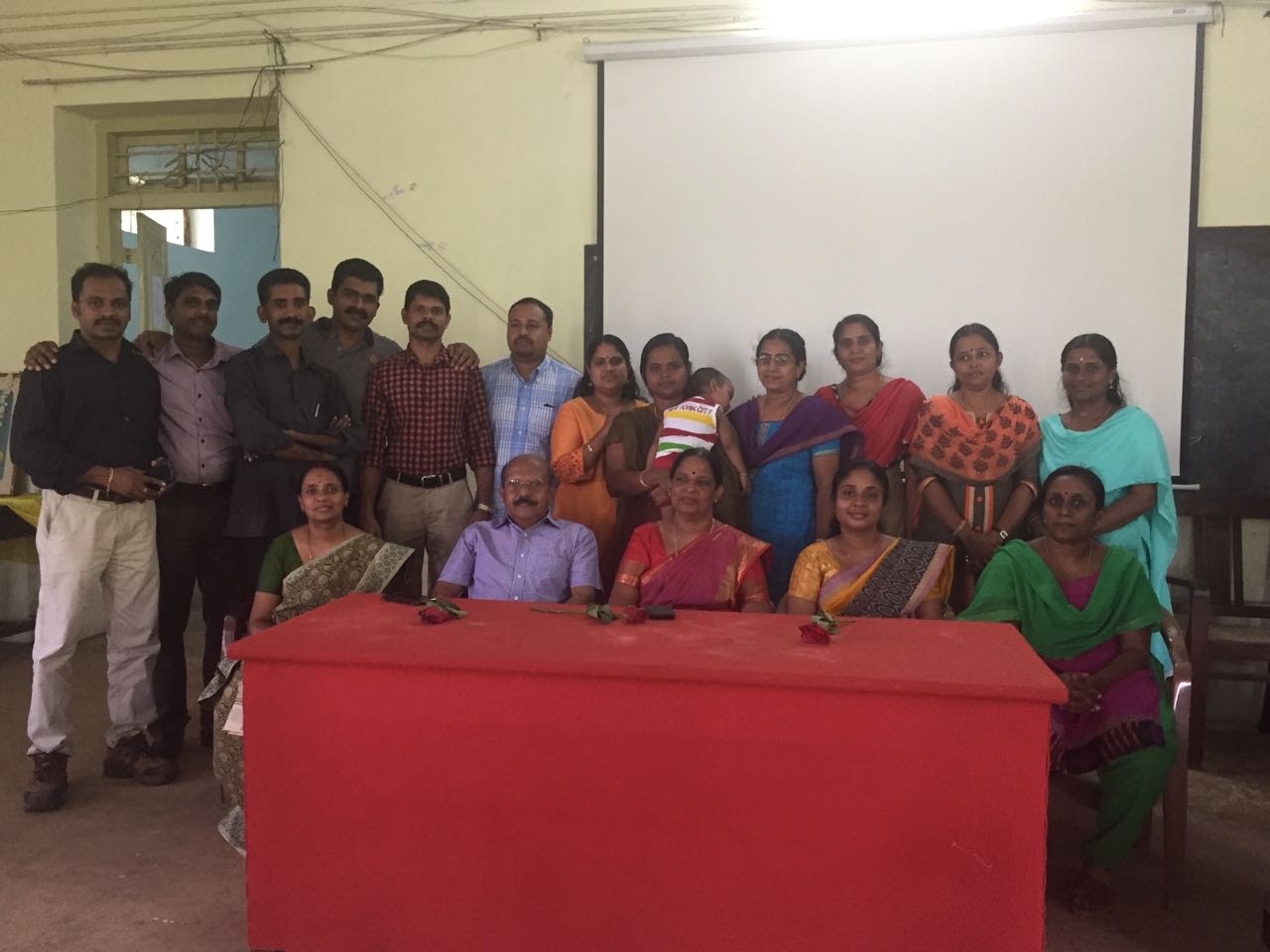 